ОТЧЁТпо выполнению мероприятий Плана  противодействия  идеологии терроризма  в муниципальных учреждениях культуры МО «Пеновский район» Тверской области на 2019-2023 годыза 2022 годВсего проведено 47 мероприятийРуководитель ОДКМС Администрации      Пеновского муниципального округа                                                            И.В.Горина   А Д М И Н И С Т Р А Ц И Я               ПЕНОВСКОГОМУНИЦИПАЛЬНОГО  ОКРУГА        ТВЕРСКОЙ ОБЛАСТИОТДЕЛ ПО ДЕЛАМ КУЛЬТУРЫ,       МОЛОДЕЖИ И СПОРТА            ул. Советская, д.6,  Тверская область, п.Пено, 172770             тел. (848230) 2-35-63     E-mail: 18082002@inbox.ru             ИНН 6935000799        ОГРН 1026901808999_________________№ __________№ п/пНаименование мероприятияЦелевая аудиторияМесто, дата и время проведенияОтветственный за проведение мероприятияКраткое описаниеКоличество участников1Акция «Осторожно, террор»СмешаннаяМошаровский филиал МБУК «Пеновский ЦКД»,18.01.202223.01.2022 Зав. Мошаровским филиалом МБУК «Пеновский ЦКД»В ДК прошла выставка-акция, где участники могли ознакомиться с понятием террора и какие меры необходимо предпринимать, чтобы не стать жертвой терроризма.15Оформление стенда с информационными материалами антинаркотической направленностиУчащиеся ДШИ, родители, посетителиМКУ ДО «ДШИ», постоянноДиректор  МКУ ДО «ДШИ» 2Беседа «Терроризм-угроза жизни»Тети и молодёжьВорошиловский филиал МБУК «Пеновский ЦКД»,21.01.2022Зав. Ворошиловским филиалом МБУК «Пеновский ЦКД»С ребятами проведена беседа о последствиях, которые несёт терроризм, как нужно вести себя,  если увидел незнакомый предмет или попал в поле зрения террориста.133Беседа «Нет терроризму»46-58 летЖукопской филиал МБУК «Пеновский ЦКД»,  26.01.2022Зав. Жукопским филиалом МБУК «Пеновский ЦКД»Присутствующим на беседе было рассказано о террорах и чем это опасно для человека.74Акция «Скажи нет терроризму»30-58 летп Жукопа,16.02.2022Зав. Жукопским филиалом МБУК «Пеновский ЦКД»В ходе акции в поселке среди прохожих были распространены информационные брошюры.13Акция «Мы против терроризма»Молодёжьс. Ворошилово,18.02.2022Зав. Ворошиловским филиалом МБУК «Пеновский ЦКД»В буклеты «Мы против терроризма», распечатанные Змеу Т.П. вошли подзаголовки «Общие рекомендации», «Если ты оказался в заложниках» и др. Все они розданы молодёжи.136Выставка рисунков «Мирная Россия-детство без войны и террора»СмешаннаяВорошиловский филиал МБУК «Пеновский ЦКД»01.03.2022 - 16.03.2022г.,часы работы филиалаЗав. Ворошиловским филиалом МБУК «Пеновский ЦКД»На выставку рисунков дети нарисовали своё беззаботное детство, без войны и террора. Рисовали детскую площадку, украшенную шарами, лужайку с цветами, где дети водили хоровод и др. на каждом рисунке у детей было голубое небо и светило солнце.1037Акция «Нет терроризму»Смешаннаяп.Жукопа,14.03.2022Зав. Жукопским филиалом МБУК «Пеновский ЦКД»В ходе акции жителям поселка раздавались брошюры о вреде террора для мира.118Акция «Будь бдителен всегда»СмешаннаяМошаровский филиал д.Мошары, д.Горка, д.Кузнечки,06.04.2022Зав. Мошаровским филиалом МБУК «Пеновский ЦКД»Терроризм был и остается мировым злом, которое не дремлет. Поэтому мы провели акцию и рассказали самое важное, что нужно знать, чтобы обезопасить себя и своих близких от террора.219Познавательная программа «Я предупреждён»Дети и молодёжьВорошиловский филиал МБУК «Пеновский ЦКД»,12.04.2022Зав. Ворошиловским филиалом МБУК «Пеновский ЦКД»В познавательной программе работники культуры постарались обратить внимание детей и молодёжи на необходимость проявлять бдительность с целью профилактики совершения террористических актов.27Тематический урок «Правила поведения при угрозе терроризма»Ученики ДШИМКУ ДО «ДШИ», 22.04.2022Директор МКУ ДО «ДШИ» Действия при возникновении любых террористических угрозах (захват здания, обнаружение взрывного устройства, )24«Чернобыль – вчера, сегодня, завтра»ПодросткиМБОУ Пеновская СОШ,  26.04.2022Зав. ДБ МКУК «Пеновская ЦБС»Урок – расследование посвящённый дню памяти Чернобыльской катастрофы2410Акция «Молодёжь - за мир без терроризма»Молодёжьс.Ворошилово,13.05.2022Зав. Ворошиловским филиалом МБУК «Пеновский ЦКД»Раздавая молодёжи буклеты об опасности терроризма, работники культуры провели с ними сначала разъяснительную работу.14Игра-путешествие «Мы-против террора»ДетиВорошиловский филиал МБУК «Пеновский ЦКД»,08.06.2022             Зав. Ворошиловским филиалом МБУК «Пеновский ЦКД»Для детей проведена игра-путешествие «Мы против террора». Они побывали на станциях: «Поступай правильно», «Первая помощь», «Творческая» и др. Главное, чтобы в чрезвычайной ситуации они сумели применить знания и навыки и организовать других людей не поддаваться панике.19Игровая программа«Если вдруг…»ДетиМошаровский филиал МБУК «Пеновский ЦКД»,14.06.2022зав.Мошаровским филиалом МБУК «Пеновский ЦКД»Мы провели программу по борьбе с террором в игровой форме, чтобы дети легче запомнили действия, которые необходимо знать, если случиться угроза теракта. Ребята оказывали первую медицинскую помощь, шли по «минному» полю, участвовали в викторине «Поступай правильно» и многое другое.10«Стоп! Террор!».Без ограниченияСлаутинская с/б МКУК «Пеновская ЦБС»,  01. 07. 2022Библиотекарь Слаутинской с\б МКУК«Пеновская ЦБС»Информационная акция.6Информационная программа «Два разных понятия: патриотизм и терроризм»Дети и молодёжьВорошиловский филиал,  05.07.2022             Зав. Ворошиловским филиалом МБУК «Пеновский ЦКД»В ходе информационной программы работники культуры рассказали детям о двух совершенно разных понятиях: патриотизм и терроризм.21Акция «Мы против террора»Смешаннаяп.Жукопа,13.07.2022зав. Жукопским филиалом МБУК «Пеновский ЦКД»Буклеты и брошюры, сделанные на компьютере, во время акции раздавали и детям и взрослым.11Познавательная программа«Экстремизм и его последствия»СмешаннаяМошаровский филиал31.07.2022зав. Мошаровским филиалом МБУК «Пеновский ЦКД»На программе участники узнали, что такое экстремизм и чем он опасен.10Акция «Главное не паниковать»ДетиВорошиловский филиал МБУК «Пеновский ЦКД»,10.08. 2022Зав. Ворошиловским филиалом МБУК «Пеновский ЦКД»В ходе акции все дети получили буклеты с информацией, как вести себя в экстремальных случаях терроризма.15«Моя Россия без терроризма»: Без ограниченияУлица п. Пено,02.09.2022Михайлова С.Е. – зав. ДБ МКУК «Пеновская ЦБС»Патриотическая акция, посвящённая дню солидарности в борьбе с терроризмом.28«Мы за мир!».Без ограниченияУлица п. Пено,02.09.2022Попова О.А. – библиограф ЦБ МКУК «Пеновская ЦБС» Уличная информационная акция ко дню солидарности в борьбе с терроризмом.25Акция«Молодежь против террора»СмешаннаяМБОУ Мошаровская СОШ,  02.09.2022зав. Мошаровским филиалом МБУК «Пеновский ЦКД»Запуская белые шары, мы вспомнили детей и взрослых, которые погибли в Беслане.20Акция«Свеча памяти»СмешаннаяМБОУ Мошаровская  СОШ,  02.09.2022зав. Мошаровским филиалом МБУК «Пеновский ЦКД»Акция была направлена на почтение памяти всех тех, кто погиб при террористических актах.20Информационная программа «Детям о терроризме»ДетиМБОУ Пеновская СОШ,  02.09.2022худ. РуководительМБУК «Пеновский ЦКД»Цель мероприятия дать присутствующим представление о терроризме и его проявлениях, убедить в необходимости постоянного выполнения мер предосторожности уменьшающих вероятность стать жертвой террористов, научить правилам поведения при угрозе и во время террористического акта.35«Мы против террора!».Без ограниченияп. Соблаго,03.09.2022Библиотекарь Соблагской с/б МКУК «Пеновская ЦБС»Информационная акция.10«Терроризм – чума 21 века».Без ограниченияСерёдкинская с/б МКУК «Пеновская ЦБС», 03.09.2022Библиотекарь Серёдкинской с/б МКУК «Пеновская ЦБС»Информационная выставка, беседа.5«Терроризм – угроза современного мира».Без ограниченияЗаборская с/б МКУК «Пеновская ЦБС»,  03.09.2022Библиотекарь Заборской с/б МКУК «Пеновская ЦБС»Информационный час.8«Осторожно! Терроризм!».Без ограниченияМошаровская с/б МКУК «Пеновская ЦБС»,  03.09.2022Библиотекарь Мошаровской с/б МКУК «Пеновская ЦБС»Информационный час.11«Терроризму нет!».Без ограниченияРунская с/б МКУК «Пеновская ЦБС»,03.09.2022Библиотекарь Рунской с/б МКУК «Пеновская ЦБС»Час полезной информации.10Познавательная беседа«Трагедия в Беслане»ДетиМошаровский филиал МБУК «Пеновский ЦКД»,03.09.2022Зав. Мошаровским филиалом МБУК «Пеновский ЦКД»Поговорили о самом жестоком теракте, направленном против детей, который произошел в городе Беслан.10Викторина«Законность действий»СмешаннаяМошаровский филиал МБУК «Пеновский ЦКД»,03.09.2022Зав. Мошаровским филиалом МБУК «Пеновский ЦКД»Участникам викторины необходимо было разобраться, в каких случаях действия были законными, а в каких нет, и какую ответственность понесет правонарушитель.10Акция «Молодежь против террора»Смешаннаяд. Забелино,03.09.2022Зав. Забелинским филиалом МБУК «Пеновский ЦКД»В ходе акции подростки деревни Забелино распространили среди населения   информационные брошюры «Терроризм угроза 21 века».8Акция «Терроризм – угроза жизни».Смешаннаяп.Охват,03.09.2022Зав. Охватским филиалом МБУК «Пеновский ЦКД»В день солидарности в борьбе с терроризмом, жителям посёлка Охват розданы буклеты о том, что терроризм угроза обществу, терроризма не надо бояться, с ним надо бороться.  Цель: формирование чувства неприятия к терроризму.25В день солидарности в борьбе с терроризмом выставка рисунков «Нет терроризму!»СмешаннаяРунский филиал МБУК «Пеновский ЦКД»,  03.09.2022Зав. Рунским филиалом МБУК «Пеновский ЦКД»В своих рисунках дети выразили свое негативное отношение к терроризму.7«День солидарности в борьбе с терроризмом-3 сентября» Митинг, минута молчания, запуск белых шаров.СмешаннаяТерритория Рунского филиала,03.09.2022Зав. Рунским филиалом МБУК «Пеновский ЦКД»Митинг, минута молчания, запускание белых шаров, в дань памяти погибших от рук террористов.7Акция «Терроризм не знает границ».СмешаннаяСоблагский филиал МБУК «Пеновский ЦКД»,   03.09.2022Зав. Соблагским филиалом МБУК «Пеновский ЦКД»В этот день памяти и скорби ребятишки запустили в небо белые шары, зажгли свечи и почтили память погибших минутой молчания.5Видеопрезентация «Терроризм - события и факты» Ученики ДШИМКУ ДО «ДШИ», 05.09.2022Директор  МКУ ДО «ДШИ»Сообщение о самых крупных террактах в истории17Акция «Толерантность, дорога к миру».СмешаннаяСоблагский филиал МБУК «Пеновский ЦКД»,  17.09.2022Зав. Соблагским филиалом МБУК «Пеновский ЦКД»Распространили буклеты. Толерантность — это уважать других, толерантность — это милосердие, толерантность — это доброта души.11«Пусть всегда будет мир»..Без ограниченияУлица п. Пено,21.09.2022Библиограф ЦБ МКУК «Пеновская ЦБС»Патриотическая в рамках международного дня мира.21«Мир, который нужен нам».Без ограниченияСерёдкинская с/б МКУК «Пеновская ЦБС»,  22.09.2022Библиотекарь Серёдкинской с/б МКУК «Пеновская ЦБС»Информационный час, посвящённый дню мира.6«Толерантность – ответ экстремизму и терроризму».Без ограниченияЖукопская с/б МКУК «Пеновская ЦБС»,  22.09.2022Библиотекарь Жукопской с/б МКУК «Пеновская ЦБС»Беседа, просмотр видеоролика.9Час –памяти«Трагедия Беслана»СмешаннаяВорошиловский филиал МБУК «Пеновский ЦКД»,12.10.2022Зав. Ворошиловским филиалом МБУК «Пеновский ЦКД»Участники мероприятия вспомнили      о страшной трагедии в Беслане, где погибли дети.28Акция «Нет терроризму»Смешаннаяп.Жукопа,19.10.2022Зав. Жукопским филиалом МБУК «Пеновский ЦКД»Среди жителей поселка были распространены информационные брошюры.11Оформление информационного стенда «Терроризму скажем нет»СмешаннаяВорошиловский филиал МБУК «Пеновский ЦКД»,01.11.2022 - 30.11.2022Зав. Ворошиловским филиалом МБУК «Пеновский ЦКД»Работники культуры подготовили информацию о терроризме и вместе с детьми и молодёжью оформили стенд» Терроризму скажем нет».37Акция «Нет террору»Смешаннаяп .Жукопа,29.11.2022Зав. Жукопским филиалом МБУК «Пеновский ЦКД»Распространение брошюр с информацией о профилактике терроризма и экстремизма.11Акция «Нет террору»От 16 летп .Жукопа,06.12.2022Зав. Жукопским филиалом МБУК «Пеновский ЦКД»В ходе акции жителям раздавали буклеты с информацией, о том какое зло для человечества представляет терроризм.15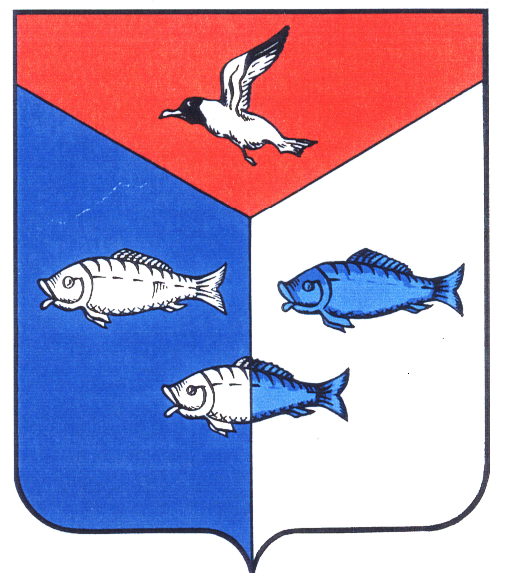 